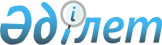 Өсімдік шаруашылығын субсидиялаудың кейбір мәселелері туралы
					
			Күшін жойған
			
			
		
					Жамбыл облысы әкімдігінің 2012 жылғы 28 маусымдағы № 202 қаулысы. Жамбыл облысының Әділет департаментінде 2012 жылғы 6 тамызда № 1816 тіркелді. Күші жойылды - Жамбыл облысы әкімдігінің 2013 жылғы 15 сәуірдегі № 91 қаулысымен     Күші жойылды - Жамбыл облысы әкімдігінің 15.04.2013 № 91 қаулысымен

     РҚАО ескертпесі:

     Мәтінде авторлық орфография және пунктуация сақталған.



      «Өсімдік шаруашылығы өнімінің шығымдылығы мен сапасын арттыруға жергілікті бюджеттерден субсидиялау қағидасын бекіту туралы» Қазақстан Республикасы Үкіметінің 2011 жылғы 4 наурыздағы № 221 қаулысына сәйкес Жамбыл облысының әкімдігі ҚАУЛЫ ЕТЕДІ:

      1. 

Басым дақылдардың тізбесі және көктемгі егіс және егін жинау жұмыстарын жүргізуге қажетті жанар-жағар май материалдары мен басқа да тауарлық-материалдық құндылықтардың құнын арзандатуға арналған субсидиялау нормалары 1 қосымшаға сәйкес белгіленсін.

      2. 

Жеміс-жидек дақылдары мен жүзімнің көп жылдық екпелерін отырғызуға және өсіруге жұмсалған шығындардың құнын ішінара өтеуге арналған субсидиялар нормалары 2 қосымшаға сәйкес белгіленсін.

      3. 

Субсидияланатын тыңайтқыш пен гербицид түрлері және өндірушілер сатқан тыңайтқыштардың 1 тоннасына (литріне, килограмына), тыңайтқыш жеткізушіден және (немесе) шетелдік тыңайтқыш өндірушілерден сатып алынған тыңайтқыштардың 1 тоннасына (литріне, килограмына), гербицид жеткізушілерден сатып алынған гербицидтердің 1 килограмына (литріне) арналған субсидиялар нормалары 3 қосымшаға сәйкес белгіленсін.

      4. 

Жамбыл облысы әкімдігінің 2012 жылғы 9 сәуірдегі № 108 «Өсімдік шаруашылығын субсидиялаудың кейбір мәселелері туралы» қаулысының (нормативтік құқықтық актілердің мемлекеттік тіркеу тізіліміне № 1810 болып тіркелген, 2012 жылғы 26 мамырда «Ақ жол» № 61-62 (17578-17579) және 2012 жылғы 24 мамырда «Знамя труда» № 57-58 (17617-17618) облыстық газеттерінде жарияланған) күші жойылды деп танылсын.

      5. 

Осы қаулы әділет органдарында мемлекеттік тіркелген күннен бастап күшіне енеді және алғаш ресми жарияланғаннан кейін қолданысқа енгізіледі.

      6. 

Осы қаулының орындалуын бақылау облыс әкімінің орынбасары Мұратбай Сматайұлы Жолдасбаевқа жүктелсін.

 

        «КЕЛІСІЛДІ»

      Қазақстан Республикасының

      Ауыл шаруашылығы министрі

      А. Мамытбеков

      20.07.2012 жыл

  Басым дақылдардың тізбесі және көктемгі егіс және егін жинау жұмыстарын жүргізуге қажетті жанар-жағармай материалдары мен басқа да тауарлық-материалдық құндылықтардың құнын арзандатуға арналған субсидиялар нормалары

  Жеміс-жидек дақылдары мен жүзімнің көп жылдық екпелерді отырғызуға және өсіруге жұмсалған шығындардың құнын ішінара өтеуге арналған субсидиялар нормалары       № 1 кесте

 

       кестенің жалғасы:

 

       кестенің жалғасы:

 

       № 2 кесте

 

       кестенің жалғасы:

 

       № 3 кесте

 

       кестенің жалғасы:

 

       кестенің жалғасы:

 

       кестенің жалғасы:

 

       *қатарлар мен қатардағы талдардың ара қашықтықтары

  Субсидияланатын тыңайтқыш пен гербицид түрлері және тыңайтқыш өндірушілер сатқан тыңайтқыштардың 1 тоннасына (литріне, килограмына), тыңайтқыш жеткізушіден және (немесе) шетелдік тыңайтқыш өндірушілерден сатып алынған тыңайтқыштардың 1 тоннасына (литріне, килограмына),) гербицид жеткізушілерден сатып алынған гербицидтердің 1 килограмына (литріне) арналған субсидиялар нормалары       № 1 кесте

 

       № 2 кесте

 

       № 3 кесте

 

 
					© 2012. Қазақстан Республикасы Әділет министрлігінің «Қазақстан Республикасының Заңнама және құқықтық ақпарат институты» ШЖҚ РМК
				      Облыс әкіміҚ. Бозымбаев

Жамбыл облысы әкімдігінің 

2012 жылғы 28 маусым 

№ 202 қаулысына 1 қосымша№

 Басым ауыл шаруашылығы дақылдарының атауы

 1 гектарға арналған бюджеттік субсидиялар нормасы, теңге

 1.

 Аймақтық ғылыми негізделген агротехнологияларды сақтай отырып өсірілген масақты дәнді дақылдар

 800

 2.

 Масақты дәнді дақылдар (базалық бюджеттік субсидиялар нормасы)

 400

 3.

 Дәндік жүгері

 4 000

 4.

 Майлы дақылдар

 3 000

 5.

 Қытай бұршағы

 10 000

 6.

 Қант қызылшасы

 60 000

 6.1

 Қант қызылшасы өнеркәсіптік үлгідегі тамшылатып суару жүйелерін қолдана отырып өсірілген жағдайда

 80 000

 7.

 Картоп

 10 000

 7.1

 Картоп өнеркәсіптік үлгідегі тамшылатып суару жүйелерін қолдана отырып өсірілген жағдайда

 20 000

 8.

 Көкөністік-бақша дақылдары (қорғалған топырақ жағдайындағы көкөніс дақылдарын қоспағанда)

 5 000

 8.1

 Көкөністік-бақша дақылдары ашық топырақта өнеркәсіптік үлгідегі тамшылатып суару жүйелерін қолдана отырып өсірілген жағдайда

 20 000

 9.

 Жемшөптік дақылдар (өткен жылғы егілген бұршақты көп жылдық шөптерді қоспағанда)

 800

 10.

 Екінші, үшінші жылғы бұршақты көп жылдық шөптер

 400

 11.

 Сүрлемдік жүгері

 800

 12.

 Жеміс-жидек дақылдары мен жүзімдіктер

 2 000

 13.

 Қорғалған топырақ жағдайындағы көкөніс дақылдары (бір айналым)

 1 300 000

 

Жамбыл облысы әкімдігінің 

2012 жылғы 28 маусым 

№ 202 қаулысына 2 қосымшаЖеміс-жидек дақылдары

 Жеміс-жидек дақылдарының түрлері

 Отырғызылу схемасы, метр*

 Көшет саны

 Көшет жылы

 Барлық шығын

 Жеміс-жидек дақылдары

 Алмұрт

 5х4

 500

 --

 1 246 849

 Жеміс-жидек дақылдары

 Алмұрт

 4х1,5

 1667

 --

 2 588 860

 Жеміс-жидек дақылдары

 Қара өрік

 5х4

 500

 --

 1 252 209

 Жеміс-жидек дақылдары

 Қара өрік

 5х3

 667

 --

 1 312 413

 Жеміс-жидек дақылдары

 Шабдалы

 5х4

 500

 --

 1 252 209

 Жеміс-жидек дақылдары

 Шабдалы

 5х3

 667

 --

 1 312 413

 Жеміс-жидек дақылдары

 Шие

 5х4

 500

 --

 1 252 209

 Жеміс-жидек дақылдары

 Шие

 5х3

 667

 --

 1 312 413

 Жеміс-жидек дақылдары

 Шие

 6х3

 556

 --

 1 272 397

 Жеміс-жидек дақылдары

 Өрік

 5х3

 667

 --

 1 490 522

 Жеміс-жидек дақылдары

 Өрік

 5х2,5

 800

 --

 1 538 469

 Жеміс-жидек дақылдары

 Өрік

 6х4

 417

 --

 1 224 603

 Жеміс-жидек дақылдары

 5х3

 667

 Бір жылдық

 1 508 095

 Жеміс-жидек дақылдары

 5х3

 667

 Екі жылдық

 1 576 796

 Жеміс-жидек дақылдары

 5х2

 1000

 Бір жылдық

 1 628 142

 Жеміс-жидек дақылдары

 5х2

 1000

 Екі жылдық

 1 731 142

 Жеміс-жидек дақылдары

 5х2,5

 800

 Бір жылдық

 1 556 042

 Жеміс-жидек дақылдары

 5х2,5

 800

 Екі жылдық

 1 638 442

 Жеміс-жидек дақылдары

 4х2,5

 1000

 Бір жылдық

 1 628 142

 Жеміс-жидек дақылдары

 4х2,5

 1000

 Екі жылдық

 2 189 942

 Жеміс-жидек дақылдары

 4х2

 1250

 Бір жылдық

 2 209 025

 Жеміс-жидек дақылдары

 4х2

 1250

 Екі жылдық

 2 337 775

 Жеміс-жидек дақылдары

 Бір жылдық

 2 708 906

 Жеміс-жидек дақылдары

 4х1,26

 2001

 Екі жылдық

 2 914 906

 Жеміс-жидек дақылдары

 4х1

 2500

 Бір жылдық

 2 963 966

 Жеміс-жидек дақылдары

 4х1

 2500

 Екі жылдық

 3 221 466

 Жеміс-жидек дақылдары

 3,5х0,8

 3572

 Бір жылдық

 3 688 524

 Жеміс-жидек дақылдары

 3,5х0,8

 3572

 Екі жылдық

 4 056 443

 Жеміс-жидек дақылдары

 3,5х1

 2857

 Бір жылдық

 3 092 665

 Жеміс-жидек дақылдары

 3,5х1

 2857

 Екі жылдық

 3 386 936

 Жеміс-жидек дақылдары

 3,5х1,25

 2286

 Бір жылдық

 2 886 819

 Жеміс-жидек дақылдары

 3,5х1,25

 2286

 Екі жылдық

 3 122 277

 Жеміс-жидек дақылдары

 Алма

 3,3х1

 3030

 книп-баум

 3 467 121

 Айва

 6х4

 417

 --

 1 683 196

 2009-2011 жылдары республикалық және жергілікті бюджет есебінен өзге де схемалармен отырғызылған дәстүрлі бақтар

 --

 --

 --

 --

 --

 Жеміс-жидек дақылдары

 Жеміс-жидек дақылдарының түрлері

 Жеміс-жидек дақылдарының көп жылдық екпелерді отырғызуға және өсіруге арналған шығындар (1 вегетация)

 Жеміс-жидек дақылдарының көп жылдық екпелерді отырғызуға және өсіруге арналған шығындар (1 вегетация)

 Жеміс-жидек дақылдарының көп жылдық екпелерді отырғызуға және өсіруге арналған шығындар (1 вегетация)

 Жеміс-жидек дақылдарының көп жылдық екпелерді отырғызуға және өсіруге арналған шығындар (1 вегетация)

 Жеміс-жидек дақылдарының көп жылдық екпелерді отырғызуға және өсіруге арналған шығындар (1 вегетация)

 Жеміс-жидек дақылдарының көп жылдық екпелерді отырғызуға және өсіруге арналған шығындар (1 вегетация)

 Жеміс-жидек дақылдарының көп жылдық екпелерді отырғызуға және өсіруге арналған шығындар (1 вегетация)

 Жеміс-жидек дақылдарының көп жылдық екпелерді отырғызуға және өсіруге арналған шығындар (1 вегетация)

 Жеміс-жидек дақылдары

 Жеміс-жидек дақылдарының түрлері

 Оның ішінде сатып алуға

 Оның ішінде сатып алуға

 Оның ішінде сатып алуға

 Оның ішінде сатып алуға

 Оның ішінде сатып алуға

 Оның ішінде сатып алуға

 Оның ішінде сатып алуға

 Оның ішінде сатып алуға

 Жеміс-жидек дақылдары

 Жеміс-жидек дақылдарының түрлері

 1 гектар кететін көшет

 субсидия нормасы (40%)

 Тіреуіш бағана

 субсидия нормасы (40%)

 Тамшылатып суару

 субсидия нормасы (40%)

 Басқа да шығындар

 субсидия нормасы (40%)

 Жеміс-жидек дақылдары

 Алмұрт

 175 000

 70 000

 458 800

 183 520

 370 000

 148 000

 701 849

 280 740

 Жеміс-жидек дақылдары

 Алмұрт

 583 450

 233 380

 606 800

 242 720

 384 800

 153 920

 1 013 810

 405 524

 Жеміс-жидек дақылдары

 Қара өрік

 175 000

 70 000

 458 800

 183 520

 370 000

 148 000

 707 209

 282 884

 Жеміс-жидек дақылдары

 Қара өрік

 233 450

 93 380

 458 800

 183 520

 370 000

 148 000

 708 963

 283 585

 Жеміс-жидек дақылдары

 Шабдалы

 175 000

 70 000

 458 800

 183 520

 370 000

 148 000

 707 209

 282 884

 Жеміс-жидек дақылдары

 Шабдалы

 233 450

 93 380

 458 800

 183 520

 370 000

 148 000

 708 963

 283 585

 Жеміс-жидек дақылдары

 Шие

 175 000

 70 000

 458 800

 183 520

 370 000

 148 000

 707 209

 282 884

 Жеміс-жидек дақылдары

 Шие

 233 450

 93 380

 458 800

 183 520

 370 000

 148 000

 708 963

 283 585

 Жеміс-жидек дақылдары

 Шие

 194 600

 77 840

 458 800

 183 520

 370 000

 148 000

 707 797

 283 119

 Жеміс-жидек дақылдары

 Өрік

 233 450

 93 380

 458 800

 183 520

 370 000

 148 000

 887 072

 354 829

 Жеміс-жидек дақылдары

 Өрік

 280 000

 112 000

 458 800

 183 520

 370 000

 148 000

 888 469

 355 388

 Жеміс-жидек дақылдары

 Өрік

 145 950

 58 380

 458 800

 183 520

 355 200

 142 080

 723 453

 289 381

 Жеміс-жидек дақылдары

 233 450

 93 380

 458 800

 183 520

 370 000

 148 000

 904 645

 361 858

 Жеміс-жидек дақылдары

 300 150

 120 060

 458 800

 183 520

 370 000

 148 000

 906 646

 362 658

 Жеміс-жидек дақылдары

 350 000

 140 000

 458 800

 183 520

 370 000

 148 000

 908 142

 363 257

 Жеміс-жидек дақылдары

 450 000

 180 000

 458 800

 183 520

 370 000

 148 000

 911 142

 364 457

 Жеміс-жидек дақылдары

 280 000

 112 000

 458 800

 183 520

 370 000

 148 000

 906 042

 362 417

 Жеміс-жидек дақылдары

 360 000

 144 000

 458 800

 183 520

 370 000

 148 000

 908 442

 363 377

 Жеміс-жидек дақылдары

 350 000

 140 000

 458 800

 183 520

 370 000

 148 000

 908 142

 363 257

 Жеміс-жидек дақылдары

 450 000

 180 000

 458 800

 183 520

 370 000

 148 000

 911 142

 364 457

 Жеміс-жидек дақылдары

 437 500

 175 000

 458 800

 183 520

 370 000

 148 000

 942 725

 377 090

 Жеміс-жидек дақылдары

 562 500

 225 000

 458 800

 183 520

 370 000

 148 000

 946 475

 378 590

 Жеміс-жидек дақылдары

 700 000

 280 000

 606 800

 242 720

 384 800

 153 920

 1 017 306

 406 922

 Жеміс-жидек дақылдары

 900 000

 360 000

 606 800

 242 720

 384 800

 153 920

 1 023 306

 409 322

 Жеміс-жидек дақылдары

 875 000

 350 000

 636 400

 254 560

 384 800

 153 920

 1 067 766

 427 106

 Жеміс-жидек дақылдары

 1 125 000

 450 000

 636 400

 254 560

 384 800

 153 920

 1 075 266

 430 106

 Жеміс-жидек дақылдары

 1 250 200

 500 080

 750 952

 300 381

 454 064

 181 626

 1 233 308

 493 323

 Жеміс-жидек дақылдары

 1 607 400

 642 960

 750 952

 300 381

 454 064

 181 626

 1 244 027

 497 611

 Жеміс-жидек дақылдары

 999 950

 399 980

 636 400

 254 560

 384 800

 153 920

 1 071 515

 428 606

 Жеміс-жидек дақылдары

 1 285 650

 514 260

 636 400

 254 560

 384 800

 153 920

 1 080 086

 432 034

 Жеміс-жидек дақылдары

 800 100

 320 040

 636 400

 254 560

 384 800

 153 920

 1 065 519

 426 208

 Жеміс-жидек дақылдары

 1 028 700

 411 480

 636 400

 254 560

 384 800

 153 920

 1 072 377

 428 951

 Жеміс-жидек дақылдары

 Алма

 1 363 500

 545 400

 636 400

 254 560

 384 800

 153 920

 1 082 421

 432 968

 Айва

 145 950

 58 380

 458 800

 183 520

 355 200

 142 080

 723 246

 289 298

 2009-2011 жылдары республикалық және жергілікті бюджет есебінен өзге де схемалармен отырғызылған дәстүрлі бақтар

 --

 --

 --

 --

 --

 --

 --

 --

 --

 Жеміс-жидек дақылдары

 Жеміс-жидек дақылдарының түрлері

 2 вегетация шығындары

 2 вегетация шығындары

 3 вегетация шығындары

 3 вегетация шығындары

 4 вегетация шығындары

 4 вегетация шығындары

 Жеміс-жидек дақылдары

 Жеміс-жидек дақылдарының түрлері

 Барлық шығын

 субсидия нормасы (40%)

 Барлық шығын

 субсидия нормасы (40%)

 Барлық шығын

 субсидия нормасы (40%)

 Жеміс-жидек дақылдары

 Алмұрт

 64 339

 25 736

 68 867

 27 547

 Жеміс-жидек дақылдары

 Алмұрт

 84 421

 33 768

 94 319

 37 728

 Жеміс-жидек дақылдары

 Қара өрік

 65 404

 26 162

 70 220

 28 088

 Жеміс-жидек дақылдары

 Қара өрік

 65 404

 26 162

 70 220

 28 088

 Жеміс-жидек дақылдары

 Шабдалы

 65 404

 26 162

 70 220

 28 088

 Жеміс-жидек дақылдары

 Шабдалы

 65 404

 26 162

 70 220

 28 088

 Жеміс-жидек дақылдары

 Шие

 65 404

 26 162

 70 220

 28 088

 Жеміс-жидек дақылдары

 Шие

 65 404

 26 162

 70 220

 28 088

 Жеміс-жидек дақылдары

 Шие

 65 404

 26 162

 70 220

 28 088

 Жеміс-жидек дақылдары

 Өрік

 70 675

 28 270

 77 814

 31 126

 Жеміс-жидек дақылдары

 Өрік

 70 675

 28 270

 77 814

 31 126

 Жеміс-жидек дақылдары

 Өрік

 69 812

 27 925

 72 601

 29 040

 Жеміс-жидек дақылдары

 72 807

 29 123

 80 521

 32 209

 Жеміс-жидек дақылдары

 72 807

 29 123

 80 521

 32 209

 Жеміс-жидек дақылдары

 72 807

 29 123

 80 521

 32 209

 Жеміс-жидек дақылдары

 72 807

 29 123

 80 521

 32 209

 Жеміс-жидек дақылдары

 72 807

 29 123

 80 521

 32 209

 Жеміс-жидек дақылдары

 72 807

 29 123

 80 521

 32 209

 Жеміс-жидек дақылдары

 72 807

 29 123

 80 521

 32 209

 Жеміс-жидек дақылдары

 72 807

 29 123

 80 521

 32 209

 Жеміс-жидек дақылдары

 76 330

 30 532

 85 028

 34 011

 Жеміс-жидек дақылдары

 76 330

 30 532

 85 028

 34 011

 Жеміс-жидек дақылдары

 84 421

 33 768

 94 319

 37 728

 Жеміс-жидек дақылдары

 84 421

 33 768

 94 319

 37 728

 Жеміс-жидек дақылдары

 89 778

 35 911

 101 085

 40 434

 Жеміс-жидек дақылдары

 89 778

 35 911

 101 085

 40 434

 Жеміс-жидек дақылдары

 105 398

 42 159

 118 741

 47 496

 Жеміс-жидек дақылдары

 105 398

 42 159

 118 741

 47 496

 Жеміс-жидек дақылдары

 89 778

 35 911

 101 085

 40 434

 Жеміс-жидек дақылдары

 89 778

 35 911

 101 085

 40 434

 Жеміс-жидек дақылдары

 89 778

 35 911

 101 085

 40 434

 Жеміс-жидек дақылдары

 89 778

 35 911

 101 085

 40 434

 Жеміс-жидек дақылдары

 Алма

 89 778

 35 911

 101 085

 40 434

 Айва

 68 217

 27 287

 72 848

 29 139

 2009-2011 жылдары республикалық және жергілікті бюджет есебінен өзге де схемалармен отырғызылған дәстүрлі бақтар

 --

 66 258

 26 503

 72 735

 29 094

 214 743

 85897

 Апортты отырғызу схемасы*, метр

 Апортты отырғызу және өсіру (1 вегетация)

 Апортты отырғызу және өсіру (1 вегетация)

 2 вегетация

 2 вегетация

 3 вегетация

 3 вегетация

 Апортты отырғызу схемасы*, метр

 барлық шығын

 субсидий нормасы

 барлық шығын

 субсидий нормасы

 барлық шығын

 субсидий нормасы

 Апортты отырғызу схемасы*, метр

 барлық шығын

 -30%

 барлық шығын

 -20%

 барлық шығын

 -20%

 8x6

 1 832 000

 549 600

 358 200

 71 640

 383 000

 76 600

 Апортты отырғызу схемасы*, метр

 4 вегетация

 4 вегетация

 5 вегетация

 5 вегетация

 6 вегетация

 6 вегетация

 7 вегетация

 7 вегетация

 Апортты отырғызу схемасы*, метр

 барлық шығын

 субсидий нормасы

 барлық шығын

 субсидий нормасы

 барлық шығын

 субсидий нормасы

 барлық шығын

 субсидий нормасы

 Апортты отырғызу схемасы*, метр

 барлық шығын

 -20%

 барлық шығын

 -20%

 барлық шығын

 -20%

 барлық шығын

 -20%

 8x6

 385 000

 77 000

 385 000

 77 000

 392 500

 78 500

 400 300

 80 060

 Жүзімдіктер

 Жүзімдіктерді отырғызу схемасы, метр*

 Көшет саны

 Барлығы:

 Жүзімдіктер

 Жүзімдіктер

 3х2

 1667

 1 578 925

 Жүзімдіктер

 3х1,75

 1905

 1 523 439

 Жүзімдіктер

 3х1,5, 2,25х2

 2222

 1 556 090

 Жүзімдіктер

 2,25х1,75

 2565

 1 591 419

 Жүзімдіктер

 3х1,25

 2667

 1 601 925

 Жүзімдіктер

 2,25х1,5

 2942

 1 630 250

 Жүзімдіктер

 3х1

 3333

 1 670 523

 Жүзімдіктер

 2,25х1,25

 3571

 1 695 037

 Жүзімдіктер

 2,25х1

 4445

 1 785 059

 Жүзімдіктер

 2,25х0,8

 5556

 1 899 492

 2009-2011 жылдары республикалық және жергілікті бюджет есебінен өзде де схемалармен отырғызылған дәстүрлі жүзімдіктер

 --

 --

 --

 Жүзімдіктер

 Жүзімдіктерді отырғызу және өсіруге арналған шығындар (1 вегетация)

 Жүзімдіктерді отырғызу және өсіруге арналған шығындар (1 вегетация)

 Жүзімдіктерді отырғызу және өсіруге арналған шығындар (1 вегетация)

 Жүзімдіктерді отырғызу және өсіруге арналған шығындар (1 вегетация)

 Жүзімдіктерді отырғызу және өсіруге арналған шығындар (1 вегетация)

 Жүзімдіктерді отырғызу және өсіруге арналған шығындар (1 вегетация)

 Жүзімдіктер

 Оның ішінде сатып алуға

 Оның ішінде сатып алуға

 Оның ішінде сатып алуға

 Оның ішінде сатып алуға

 Оның ішінде сатып алуға

 Оның ішінде сатып алуға

 Жүзімдіктер

 1 гектар кететін көшет

 субсидия нормасы (40%)

 Тамшылатып суару

 субсидия нормасы (40%)

 Басқа да шығындар

 субсидия нормасы (40%)

 Жүзімдіктер

 166 700

 66 680

 384 800

 153 920

 1 027 425

 410 970

 Жүзімдіктер

 190 500

 76 200

 384 800

 153 920

 948 139

 379 256

 Жүзімдіктер

 222 200

 88 880

 384 800

 153 920

 949 090

 379 636

 Жүзімдіктер

 256 500

 102 600

 384 800

 153 920

 950 119

 380 048

 Жүзімдіктер

 266 700

 106 680

 384 800

 153 920

 950 425

 380 170

 Жүзімдіктер

 294 200

 117 680

 384 800

 153 920

 951 250

 380 500

 Жүзімдіктер

 333 300

 133 320

 384 800

 153 920

 952 423

 380 969

 Жүзімдіктер

 357 100

 142 840

 384 800

 153 920

 953 137

 381 255

 Жүзімдіктер

 444 500

 177 800

 384 800

 153 920

 955 759

 382 304

 Жүзімдіктер

 555 600

 222 240

 384 800

 153 920

 959 092

 383 637

 2009-2011 жылдары республикалық және жергілікті бюджет есебінен өзде де схемалармен отырғызылған дәстүрлі жүзімдіктер

 --

 --

 --

 --

 --

 --

 Жүзімдіктер

 2 вегетация шығындары

 2 вегетация шығындары

 2 вегетация шығындары

 2 вегетация шығындары

 2 вегетация шығындары

 Жүзімдіктер

 Оның ішінде сатып алуға

 Оның ішінде сатып алуға

 Оның ішінде сатып алуға

 Оның ішінде сатып алуға

 Оның ішінде сатып алуға

 Жүзімдіктер

 Барлығы:

 Тіреуіш бағана

 субсидия нормасы (40%)

 Басқа да шығындар

 субсидия нормасы (40%)Жүзімдіктер

 743 764

 636400

 254560

 107364

 42946Жүзімдіктер

 743 764

 636400

 254560

 107364

 42946Жүзімдіктер

 743 764

 636400

 254560

 107364

 42946Жүзімдіктер

 743 764

 636400

 254560

 107364

 42946Жүзімдіктер

 743 764

 636400

 254560

 107364

 42946Жүзімдіктер

 743 764

 636400

 254560

 107364

 42946Жүзімдіктер

 743 764

 636400

 254560

 107364

 42946Жүзімдіктер

 743 764

 636400

 254560

 107364

 42946Жүзімдіктер

 743 764

 636400

 254560

 107364

 42946Жүзімдіктер

 743 764

 636400

 254560

 107364

 429462009-2011 жылдары республикалық және жергілікті бюджет есебінен өзде де схемалармен отырғызылған дәстүрлі жүзімдіктер

 813 627

 --

 --

 --

 325451Жүзімдіктер

 3 вегетация шығындары

 3 вегетация шығындары

 4 вегетация шығындары

 4 вегетация шығындары

 Жүзімдіктер

 Барлығы:

 субсидия нормасы (40%)

 Барлығы:

 субсидия нормасы (40%)

 Жүзімдіктер

 101 085

 40 434

 Жүзімдіктер

 101 085

 40 434

 Жүзімдіктер

 101 085

 40 434

 Жүзімдіктер

 101 085

 40 434

 Жүзімдіктер

 101 085

 40 434

 Жүзімдіктер

 101 085

 40 434

 Жүзімдіктер

 101 085

 40 434

 Жүзімдіктер

 101 085

 40 434

 Жүзімдіктер

 101 085

 40 434

 Жүзімдіктер

 101 085

 40 434

 2009-2011 жылдары республикалық және жергілікті бюджет есебінен өзде де схемалармен отырғызылған дәстүрлі жүзімдіктер

 202 968

 81 187

 407301

 162920

 

Жамбыл облысы әкімдігінің 

2012 жылғы 28 маусым 

№ 202 қаулысына 3 қосымша№

 Тыңайтқыштардың субсидияланатын түрлері

 Өлшем бірлігі

 1 тонна тыңайтқыш құнын арзандату пайызы

 Сатылған тыңайтқыштың 1 тоннасына арналған субсидия нормативі, теңге

 1.

 Аммиак селитрасы (N-34,4%)

 тонна

 50

 26010

 2.

 Аммофос (N-10%: P-46%)

 тонна

 50

 40500

 3.

 Аммоний сульфаты (N-21%)

 тонна

 50

 13426

 4.

 Жай суперфосфат (P-19%)

 тонна

 50

 22050

 5.

 Жай суперфосфат (P-15%,К-2%)

 тонна

 50

 19153

 6.

 Байытылған суперфосфат (Р-21,5%, К-1,3%)

 тонна

 50

 13500

 7.

 Сульфоаммофос (P-18%:N-18%:S-17%)

 тонна

 50

 30825

 8.

 Хлорлы калий (К0-42%,КСІ-65%) 

 тонна

 50

 27000

 9.

 Күкірт қышқылды калий (К20-53%)

 тонна

 50

 65250

 №

 Тыңайтқыштардың субсидияланатын түрлері

 Өлшем бірлігі

 Сатып алынған 1 тонна тыңайтқышты арзандату пайызы

 Сатып алынған тыңайтқыштардың 1 тоннасына арналған субсидия нормативі, теңге

 1.

 Карбамид (N-46,3%;)

 тонна

 50

 32 000

 2.

 Нитроаммофоска (N-15%:P-15%:K-15%)

 тонна

 50

 37 200

 3.

 Супрефос (N-12%, Р-24%)

 тонна

 50

 24 000

 4.

 Азотно-фосфор тыңайтқышы АФУ (N-28%, Р-1%)

 тонна

 50

 22 000

 5.

 Сұйытылған азотты тыңайтқыш (САТ N-27-33%)

 тонна

 50

 18 000

 №

 Субсидияланатын гербицидтердің түрлері

 Өлшем бірлігі

 1 килограмм (литр) гербицидтің құнын арзандату пайызы, дейін

 Отандық өндірушілерден сатып алынған гербицидтердің 1 килограмына (литріне) арналған субсидия нормативі

 1.

 Дезормон эфир, 72% эмулсиялы концентрат ( 2-этилгексилді эфир 2,4-Д хлорфеноуксусты қышқыл)

 тонна

 50

 432

 2.

 Диамин 72%, сулы ертінді (2,4-Д диметиламинді тұз) 

 тонна

 50

 280

 3.

 Диален-супер 480, сулы ертінді (2,4-Д диметиламинді тұз)

 тонна

 50

 656

 4.

 Ураган Форте 500, сулы ертінді (глифосат,500)

 тонна

 50

 416

 5.

 Фенизан сулы ертінді 

 тонна

 50

 1280

 6.

 Виллан супер 10% эмульсиялы концентрат (феноксапропэтил, 100) 

 тонна

 50

 1120

 7.

 2,4Д Береке, 72% сулы ертінді (2.4Д диметиламинді тұз)

 тонна

 50

 340

 8.

 Буран, 36% сулы ертінді (глифосат,360)

 тонна

 50

 300

 9.

 Вихрь, сулы ертінді (глифосат)

 тонна

 50

 300

 10.

 Спрут сулы ертінді (глифосат 360)

 тонна

 50

 300

 11.

 Тайфун, 36% сулы ертінді (глифосат 360)

 тонна

 50

 300

 12.

 Клиник, 36% сулы ертінді (глифосат 360)

 тонна

 50

 300

 13.

 Топик 080 эмульсиялы концентрат (клодинафоп-пропаргил) 

 тонна

 50

 2220

 14.

 Глифосат 48% сулы ертінді (глифосат 360)

 тонна

 50

 300

 15.

 Гроза, 60% эмульсиялы концентрат

 тонна

 50

 460

 16.

 Авецид супер, 12% эмульсиялы концентрат (фенок сапропэтил)

 тонна

 50

 1120

 17.

 Барс супер, 10% сулы ертінді (феноксапропэтил)

 тонна

 50

 1120

 18.

 Кугар форте, эмульсиялы концентрат (феноксапропэтил, 140)

 тонна

 50

 1568

 19.

 Раундап Экстра, 54% сулы ертінді (глифосфат,500)

 тонна

 50

 450

 20.

 Напалм,54% сулы ертінді (глифосфат,500)

 тонна

 50

 450

 21.

 Тотал Экстра сулы ертінді (глифосфат, 500)

 тонна

 50

 416

 22.

 Овсюген Экстра, эмульсиялы концентрат (феноксапропэтил)

 тонна

 50

 1344

 23.

 Спрут 36% сулы ертінді (глифосат, 360)

 тонна

 50

 300

 24.

 Рысь супер 10% эмульсиялы концентрат (феноксапропэтил, 100 (антидот)

 тонна

 50

 1120

 25.

 Элант Премиум эмульсиялы концентрат (2-этилгексилді эфир 2,4-Д қышқыл,420 этилгексилді эфир дикамбы қышқылы)

 тонна

 50

 540

 26.

 Октиген, 40% эмульсиялы концентрат (хлорсульфурон +аз ұшатын эфир 2,4-Д)

 тонна

 50

 480

 27.

 Вулкан,60% сулы дисперсиаланатын гранулалар (метосульфурон- метил, 600)

 тонна

 50

 9000

 28.

 Жойнқын Дара 75% сулы дисперсиаланатын гранулалар (глифосат 747)

 тонна

 50

 540

 29.

 Жойнкын сулы ертінді (глифосат 360)

 тонна

 50

 300

 30.

 Рап, сулы ертінді (глифосат 360)

 тонна

 50

 300

 31.

 Овсюген Экстра, эмульсиялы концентрат (фенокапсропэтил, 140)

 тонна

 50

 1480

 32.

 Зенит, калойдты концентратты ертінді (2-этилдігексилді эфир 2,4-Д қышқыл 950)

 тонна

 50

 532

 33.

 Фенизан, сулы ертінді (дикамба концентраты 360- хлорсульфорон)

 тонна

 50

 1280

 34.

 Спрут-экстра, 54% сулы ертінді (глифосат 540)

 тонна

 50

 450

 35.

 2,4-Д Экстра 72% сулы ертінді (2,4-Д диметиламинді тұз)

 тонна

 50

 380

 36.

 Беллисимо, сулы майлы эмулсия (феноксапропэтил,140)

 тонна

 50

 1440

 